CCKSapphire Princess蓝宝石公主号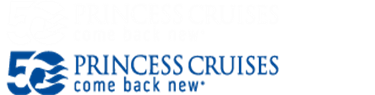 8天7晚 新加坡/ 曼谷 /苏梅岛/ 胡志明市8D7N Singapore/ Bangkok/ Ko Samui/Ho Chi MinhDepart / 出发: 6/3/2016	(H609)Inclusive: 	Cruise fare, Port charges, Government fees, Tipping on board,Transfer as per itinerary.含：	邮轮费, 港口税, 政府税, 船上小费,接送如行程所载。Exclusive: 	Shore excursion, Optional Tour, personal expenses, travel insurance. 不含：		岸上观光, 自费项目, 私人费用, 旅游保险。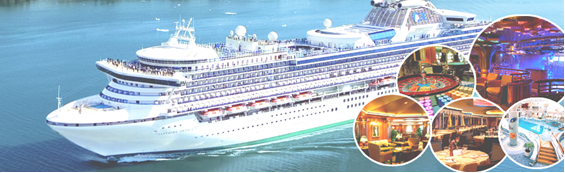 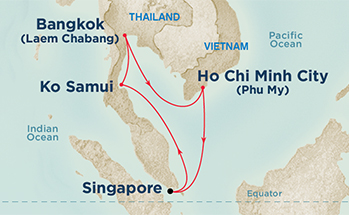 *** Tour fare base on 25 paxs & above. Fare are subject to change without prior notice.*** 旅费以25人以上出发为票准, 会因汇率涨落而更改恕不预先通知。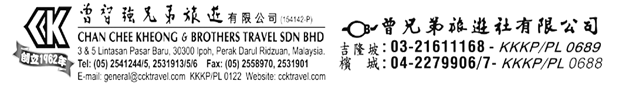 1   	Ipoh   –   Singapore      Assemble at CCK office, transfer to      Singapore for embarkation Sapphire.      Cruise ship leaves the pier at 1600hrs    2  At Sea3   Ko Samui (Thailand)     0800 – 1700 hrs4   Bangkok (Thailand)       0900 – 1900 hrs5   At Sea6  Ho Chi Minh (Vietnam)  0700 – 1800 hrs7  At Sea8   Singapore – Ipoh     0700hrs arrival Singapore pier, disembark at      0900hrs and transfer back to Ipoh. 1   怡保–新加坡     齐集於本公司, 专车送往新加坡准备登     上蓝宝石公主号, 邮轮于1600时离港。2    海上航行3    苏梅岛(泰国)          0800 – 1700 时4    曼谷 (泰国)            1500 – 2359 时5    海上航行6   胡志明市（越南）   0700 – 1800 时7   海上航行8    新加坡 – 怡保      0700时抵达新加坡后，0900时登陆，      专车接返怡保家园。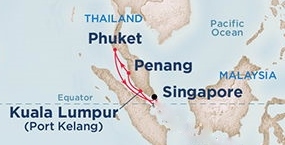 Categories船舱种类Twin share2人1房(每人)3rd & 4th person第3 & 4人同房(每人)Inside 内舱 RM 4,088RM 3,288Balcony 露台舱RM 5,988RM 4,288